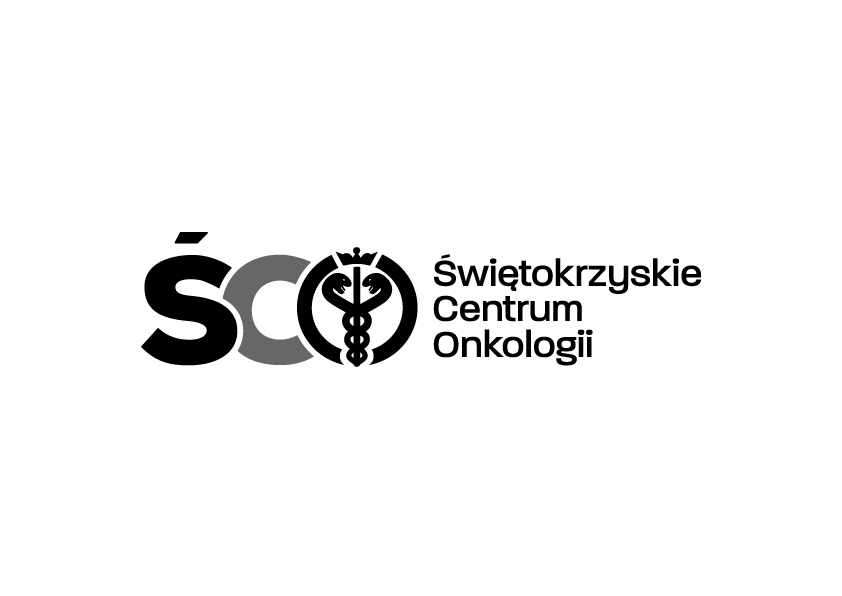 Adres: 25-734 Kielce, ul. Artwińskiego 3CSekcja Zamówień Publicznychtel.: 41 36 74 474/072Kielce, dn. 24.04.2024 r.IZP.2411.66.2024.IAInformacja o kwocie na sfinansowanie zamówienia  Dot. IZP.2411.66.2024.IA : Zakup i dostawa leków ogólnych dla Apteki Szpitalnej Świętokrzyskiego Centrum Onkologii w Kielcach. 	Działając na podstawie art. 222 ust. 4 ustawy z dnia 11 września 2019 r. – Prawo zamówień publicznych, Zamawiający przekazuje informację dotyczącą kwoty, jaką zamierza przeznaczyć na sfinansowanie zamówienia tj.:  szacunek brutto złPakiet nr 144973,39Pakiet nr 235686,98Pakiet nr 3246240,00Pakiet nr 4 77436,00Pakiet nr 5 8649,00Pakiet nr 6 9236,94Pakiet nr 7 586,22Pakiet nr 8 5535,37Pakiet nr 927005,40Pakiet nr 101263,92Pakiet nr 112680840,80Pakiet nr 12                      17674,55Pakiet nr 13 1085238,00Razem4 240 367,51